       		Nebraska Mission of Mercy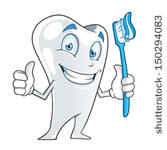 LABORATORY PROTOCOL1. Treatment partials    a. Limited to 6 anterior teeth or less (add a bicuspid for stability when necessary) b. Need sufficient interocclussal space to accommodate the treatment partial c. Lab lead will inform the triage lead when they can't accept any more lab cases d. When needed, the triage lead can request a consult with the lab lead on complex cases e. All patients needing treatment partials will be routed to the lab area for impressions after they have had their x-ray taken and prior to going to the oral surgery numbing area 2. Other lab services (denture repairs, addition of teeth, etc.) a. Other lab services will be evaluated on a case by case basis - those that we can treat will be routed to the lab area b. When needed, the triage lead or routing lead can request a consult with the lab lead on individual cases 3. New patients will be accepted in the lab up until 11 a.m. on Saturday or until the max number of lab orders have been placed – whichever comes FIRST. 4. Verify that informed consent has been initialed. 5. The paper charts are NOT to be touched with gloved hands at any time.  		               Prosthodontic Protocol1) Just as in a dental office or clinic, Universal Precautions must be adhered to. This includes wearing personal protective equipment. Gloves, masks, eye protection, and gowns must be used during patient treatment.   ALL those providing treatment shall wear disposable gowns. Gloves, masks, and disposable gowns will be provided. All providers, including assistants are expected to bring their own eye protection.                                                                                                                                                                                                                                                                                                                               2) The paper charts are NOT to be touched with gloved hands at any time.  3) Verify informed consent has been initialed. 4) Treatment partials    a) Limited to 6 anterior teeth or less (add a bicuspid for stability when necessary). b) Need sufficient interocclussal space to accommodate the treatment partial denture. c) Lab lead will inform the triage lead when they can't accept any more lab cases. d) When needed, the triage lead can request a consult with the lab lead on complex cases. 5) All patients needing treatment partial dentures will be routed to the lab area for impressions AFTER they have had their panorex taken and prior to going to the oral surgery waiting/check in area. 6) Other lab services (denture repairs, addition of teeth, etc.) a) Other lab services will be evaluated on a case by case basis - those that we can treat will be routed to the lab area. b) When needed, the triage lead or routing lead can request a consult with the lab lead on individual cases. 7) New patients will be accepted in the lab up until 11 a.m. on Saturday or until the max number of lab orders have been placed – whichever comes FIRST. 8) Before impressions, review patient Triage Evaluation and Diagnosis, verifying teeth to be extracted and teeth to be replaced and clasped (if needed).  Complete lab Rx form completely, including teeth to be extracted, replaced and clasped.   9) Alginate impression material, impression trays, bite wax/putty, supplies and materials are provided.  Use your judgment on the materials that you need to use, as quantities are limited. 10) Disinfect impressions and bite registration in Ziploc bag with spray Cavicide and place in case pan for lab.   Clearly mark the impression tray(s) and bag with the case pan number. 11) Complete patient registration form to indicate the service provided and treating dentist name.  At the time of impression, the patient’s record should have the type of partial indicated on it in the treatment area. 12) Please PRINT on the patient charts – DO NOT USE ABBREVIATIONS   13) Patient will be provided with a “Lab Pick-Up” slip by the prosthetic placement coordinator.  Write case pan number on pick-up slip.  14) The prosthetic placement coordinator will coordinate patients for impressions and final insert, communicate estimated day/time for insert appointment, coordinate patient flow with other areas.  Remind patients that ALL partials must be picked up by 4:00 p.m. on Saturday – no other pick-up site or time will be available once the clinic closes on Saturday. 15)  At insert appointment, provide patient with available appliance care materials (denture case, adhesive, cleaner, brush, post-insertion instruction sheet). 16) Consult with Prosthodontic Lead before proceeding with treatment of cases that do not follow the established protocol, and when needed. PLEASE BE FLEXIBLE and THANK YOU for participating today.PLEASE BE FLEXIBLE and THANK YOU for participating today. 